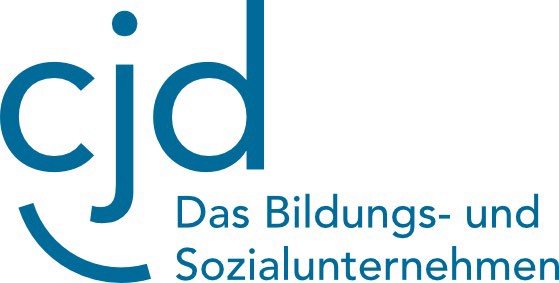 Anmeldung Asthmacamp 2024bitte an das CJD Berchtesgaden - Gesundheit-Bildung-Beruf, Buchenhöhe 46, 83471 Berchtesgaden senden: Fax: 08652/6000-274 oder Email: christian.koelbl@cjd.deCampkind: (inkludiert: AVT, Ü/VP, Pädagogik, betreutes Freizeitprogramm)Nachname	Vorname	Geburtsdatum	AlterKrankenkasse	VersichertennummerAnschrift der Eltern:Nachname	Vorname (Mutter)	Vorname (Vater)Straße, HausnummerPLZ	WohnortTelefon	MobiltelefonE-MailAsthmacamp- Termin 2024:    Christliches Jugenddorfwerk Deutschlands gemeinnütziger e.V. (CJD)    CJD Zentrale – Teckstraße 23 – 73061 Ebersbach – Tel.: 07163 930-0 – Fax: 07163 930-280 – cjd@cjd.de – www.cjd.de    Vorstand: Oliver Stier (Sprecher), Samuel Breisacher, Petra Densborn, Anke Schulz, Herwarth von Plate    Vereinsregister Berlin Nr. 30118 B     Commerzbank AG Stuttgart – IBAN: DE26610800060203129200 - BIC: DRESDEFF610 Ostercamp1.24So, 24.03 - Sa, 06.04.2024  Familiencamp Sommercamp 2.24     Sa, 10.08. - Sa. 24.08.2024Kinder ohne Begleitung)Ort, DatumUnterschrift Eltern / Elternteil